COLEGIO EMILIA RIQUELMEGUIA DE TRABAJOACTIVIDAD VIRTUAL SEMANA DEL 04 AL 08 DE MAYOCOLEGIO EMILIA RIQUELMEGUIA DE TRABAJOACTIVIDAD VIRTUAL SEMANA DEL 04 AL 08 DE MAYOCOLEGIO EMILIA RIQUELMEGUIA DE TRABAJOACTIVIDAD VIRTUAL SEMANA DEL 04 AL 08 DE MAYO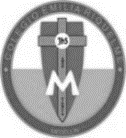 Asignatura: MatemáticasGrado:   4°Docente: Estefanía LondoñoDocente: Estefanía LondoñoLunes, 04 de mayo del 2020   Agenda virtual: Continuación de taller.                            Trabajo en el libro pág. 72Nota: Se envía fotografía del libro al correo de la profe Estefanía. Martes, 05 de mayo del 2020   Agenda virtual: Creación de juego “Multipliquemos” (Clase virtual a las 9:30am)Actividad:Crea tu propio juego para repasar las tablas de multiplicar, usa tu ingenio y creatividad. Indicaciones:  El juego puede ser de la tabla que aún no puedas aprender bien o de todas las tablas. Debe ser muy divertido para garantizar el aprendizaje. Tendrás dos días para la creación de este ya que los presentaremos los días Jueves y viernes en la clase virtual a las compañeras.Miércoles, 06 de mayo del 2020   Agenda virtual: Continuación de la creación del juego. Jueves, 07 de mayo del 2020   Agenda virtual: Presentación y socialización de los juegos creados. (Clase virtual a las 8:00am)Actividad:El objetivo de esta actividad es mejor en nuestras tablas de multiplicar y así repasamos jugando y aprenderemos muchos más. Indicaciones:  Se evaluará la disposición, buena actitud y creación del juego. Por medio de esta actividad, las compañeras podrán ver más ideas para aprender las tablas y ejecutarlas en sus casas.  Tendremos dos días para presentar los juegos, ya que la idea no es correr ni hacerlo rápido, la idea es aprender y divertirnos. Viernes, 08 de mayo del 2020   Agenda virtual: Continuación de la presentación de los juegos. (Clase virtual a las 8:00am)Lunes, 04 de mayo del 2020   Agenda virtual: Continuación de taller.                            Trabajo en el libro pág. 72Nota: Se envía fotografía del libro al correo de la profe Estefanía. Martes, 05 de mayo del 2020   Agenda virtual: Creación de juego “Multipliquemos” (Clase virtual a las 9:30am)Actividad:Crea tu propio juego para repasar las tablas de multiplicar, usa tu ingenio y creatividad. Indicaciones:  El juego puede ser de la tabla que aún no puedas aprender bien o de todas las tablas. Debe ser muy divertido para garantizar el aprendizaje. Tendrás dos días para la creación de este ya que los presentaremos los días Jueves y viernes en la clase virtual a las compañeras.Miércoles, 06 de mayo del 2020   Agenda virtual: Continuación de la creación del juego. Jueves, 07 de mayo del 2020   Agenda virtual: Presentación y socialización de los juegos creados. (Clase virtual a las 8:00am)Actividad:El objetivo de esta actividad es mejor en nuestras tablas de multiplicar y así repasamos jugando y aprenderemos muchos más. Indicaciones:  Se evaluará la disposición, buena actitud y creación del juego. Por medio de esta actividad, las compañeras podrán ver más ideas para aprender las tablas y ejecutarlas en sus casas.  Tendremos dos días para presentar los juegos, ya que la idea no es correr ni hacerlo rápido, la idea es aprender y divertirnos. Viernes, 08 de mayo del 2020   Agenda virtual: Continuación de la presentación de los juegos. (Clase virtual a las 8:00am)Lunes, 04 de mayo del 2020   Agenda virtual: Continuación de taller.                            Trabajo en el libro pág. 72Nota: Se envía fotografía del libro al correo de la profe Estefanía. Martes, 05 de mayo del 2020   Agenda virtual: Creación de juego “Multipliquemos” (Clase virtual a las 9:30am)Actividad:Crea tu propio juego para repasar las tablas de multiplicar, usa tu ingenio y creatividad. Indicaciones:  El juego puede ser de la tabla que aún no puedas aprender bien o de todas las tablas. Debe ser muy divertido para garantizar el aprendizaje. Tendrás dos días para la creación de este ya que los presentaremos los días Jueves y viernes en la clase virtual a las compañeras.Miércoles, 06 de mayo del 2020   Agenda virtual: Continuación de la creación del juego. Jueves, 07 de mayo del 2020   Agenda virtual: Presentación y socialización de los juegos creados. (Clase virtual a las 8:00am)Actividad:El objetivo de esta actividad es mejor en nuestras tablas de multiplicar y así repasamos jugando y aprenderemos muchos más. Indicaciones:  Se evaluará la disposición, buena actitud y creación del juego. Por medio de esta actividad, las compañeras podrán ver más ideas para aprender las tablas y ejecutarlas en sus casas.  Tendremos dos días para presentar los juegos, ya que la idea no es correr ni hacerlo rápido, la idea es aprender y divertirnos. Viernes, 08 de mayo del 2020   Agenda virtual: Continuación de la presentación de los juegos. (Clase virtual a las 8:00am)Lunes, 04 de mayo del 2020   Agenda virtual: Continuación de taller.                            Trabajo en el libro pág. 72Nota: Se envía fotografía del libro al correo de la profe Estefanía. Martes, 05 de mayo del 2020   Agenda virtual: Creación de juego “Multipliquemos” (Clase virtual a las 9:30am)Actividad:Crea tu propio juego para repasar las tablas de multiplicar, usa tu ingenio y creatividad. Indicaciones:  El juego puede ser de la tabla que aún no puedas aprender bien o de todas las tablas. Debe ser muy divertido para garantizar el aprendizaje. Tendrás dos días para la creación de este ya que los presentaremos los días Jueves y viernes en la clase virtual a las compañeras.Miércoles, 06 de mayo del 2020   Agenda virtual: Continuación de la creación del juego. Jueves, 07 de mayo del 2020   Agenda virtual: Presentación y socialización de los juegos creados. (Clase virtual a las 8:00am)Actividad:El objetivo de esta actividad es mejor en nuestras tablas de multiplicar y así repasamos jugando y aprenderemos muchos más. Indicaciones:  Se evaluará la disposición, buena actitud y creación del juego. Por medio de esta actividad, las compañeras podrán ver más ideas para aprender las tablas y ejecutarlas en sus casas.  Tendremos dos días para presentar los juegos, ya que la idea no es correr ni hacerlo rápido, la idea es aprender y divertirnos. Viernes, 08 de mayo del 2020   Agenda virtual: Continuación de la presentación de los juegos. (Clase virtual a las 8:00am)